Úkol č.Vybarvi všechna písmenka Ć a zkus vymyslet ještě jiná slova začínající hláskou Č.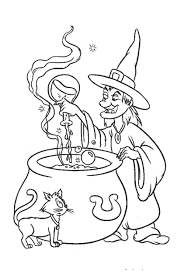      Č 